Объединение «Бумажный мир игрушек»Группа № 2, II год обученияТема дистанционного занятия № 20,  поделка для детей из картонной втулки «Собачка»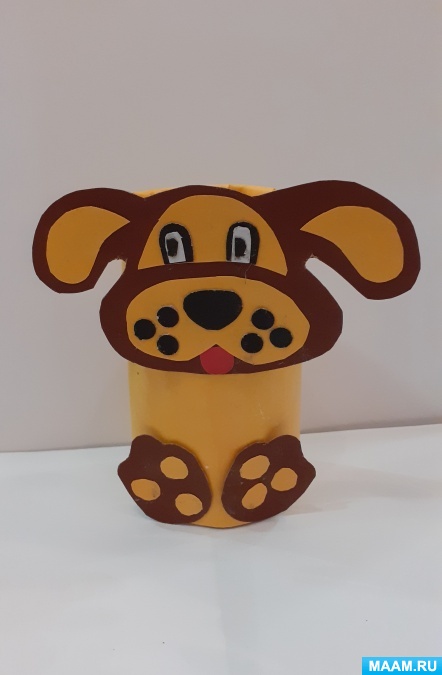 Цель: Учить детей делать объёмные поделки из втулок.Задачи:Познакомить детей со способом изготовления поделки пёсика из втулок.Закреплять навыки вырезывания.Развивать мелкую моторику.Назначение:Данный мастер-класс пригодится для занятий со старшими дошкольниками, а также для совместной работы детей с родителями.Для работы нам понадобятся:1. Цветной картон, цветная бумага, втулка, ножницы, клей, простой карандаш.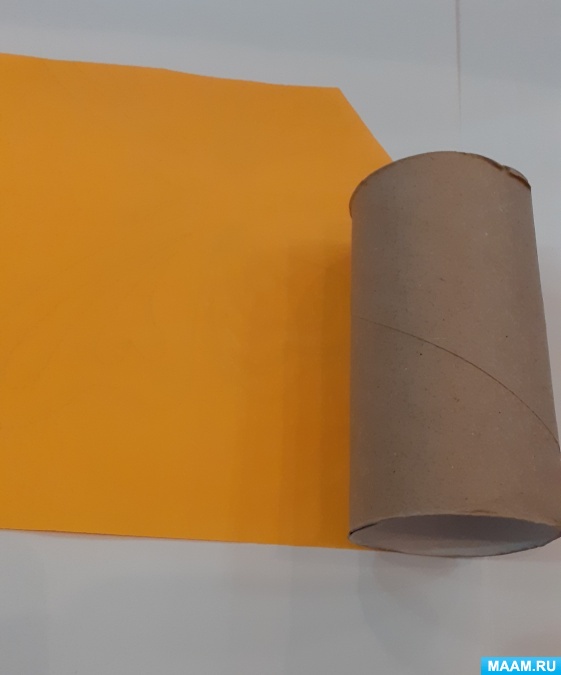 Сначала обклеиваем втулку бумагой жёлтого цвета.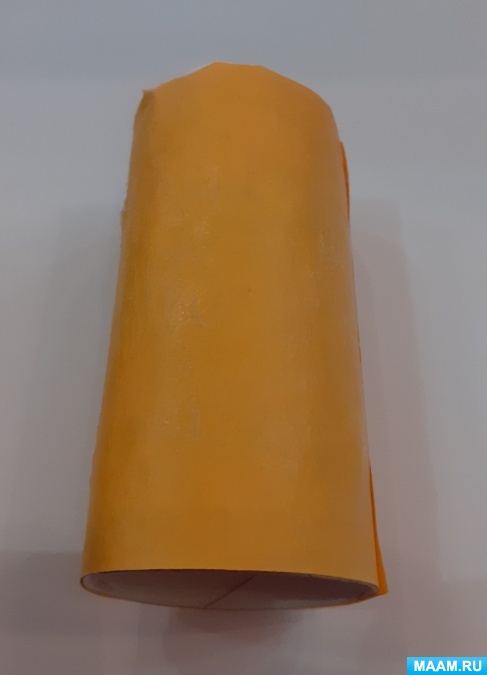 Затем при помощи трафаретов из коричневого картона вырезаем мордочку и лапки пёсика.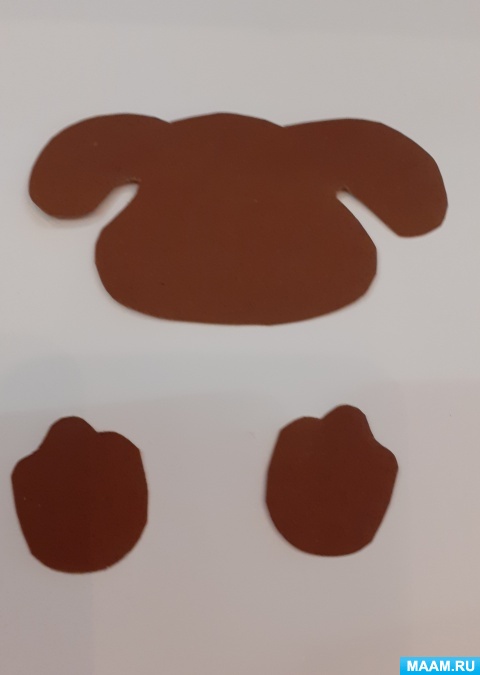 Затем из бумаги жёлтого цвета вырезаем детали мордочки,лобной части, ушей, кружки для лап.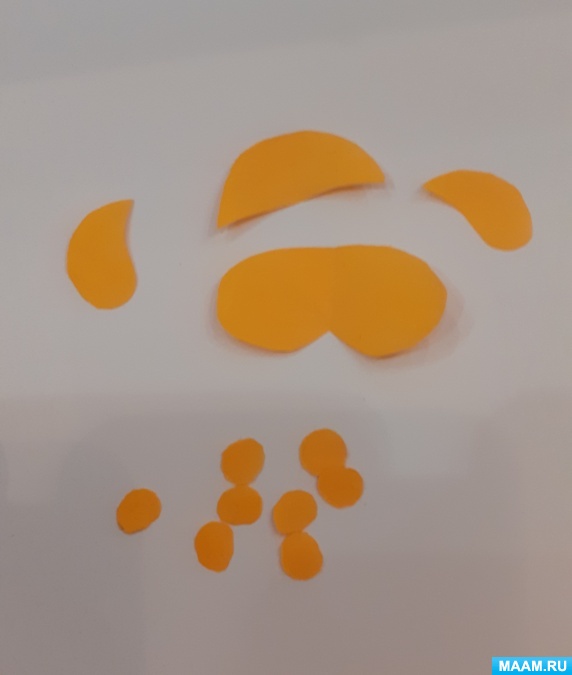 Из бумаги черного цвета вырезаем глаза, брови, нос,6 маленьких черных кружков.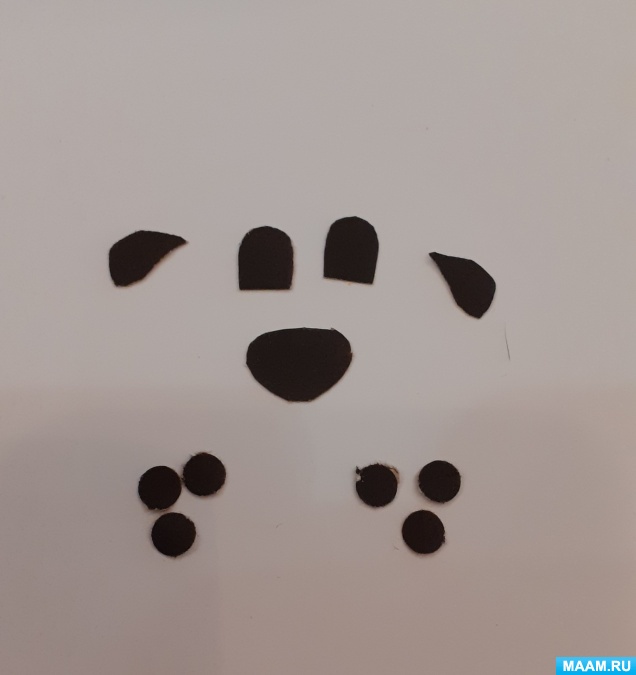 Теперь приклеиваем на голову все деталями жёлтого цвета.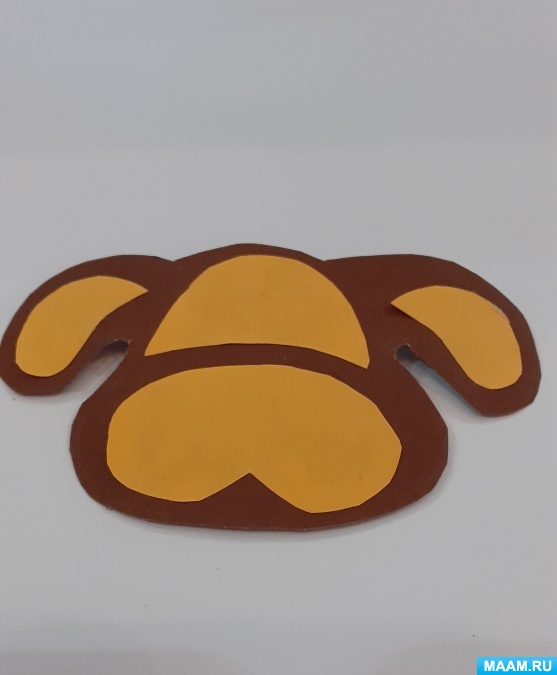 Затем наклеиваем глаза, нос и черные кружочки.Из красной бумаги вырезаем язык и приклеиваем на мордочку.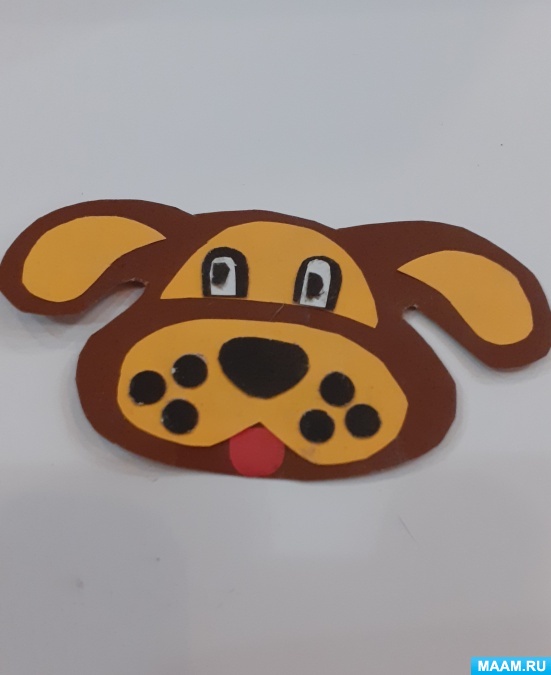 Наклеиваем кружочки жёлтого цвета на лапы.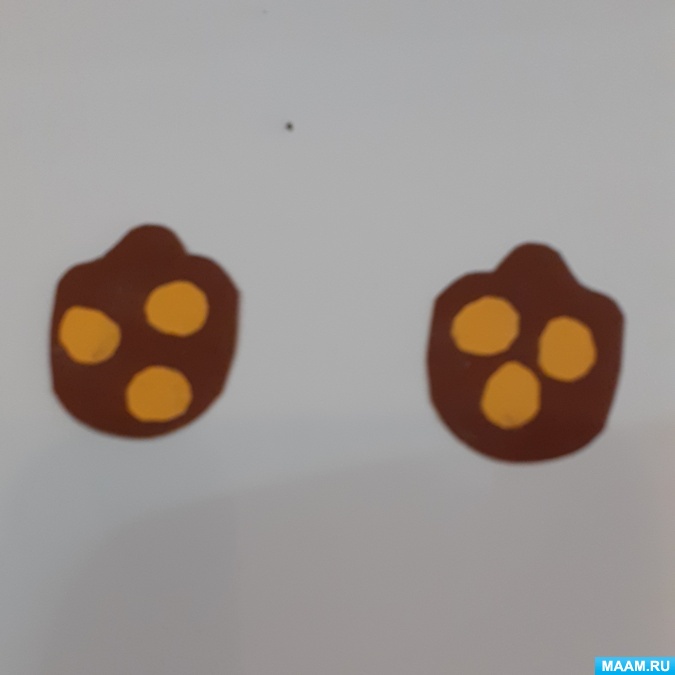 Теперь приклеиваем мордочку пёсика на туловище.Внизу туловища приклеиваем лапы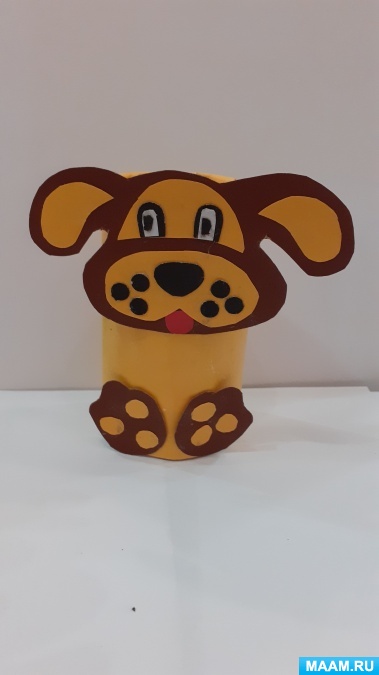 Получился пёс – Барбос. 